INFORMACIÓN OPORTUNA SOBRE LA BALANZA COMERCIAL DE MERCANCÍAS DE MÉXICO DURANTE AGOSTO DE 2021La información oportuna de comercio exterior de agosto de 2021 indica un déficit comercial de 3,902 millones de dólares, saldo que se compara con el superávit de 6,155 millones de dólares obtenido en igual mes de 2020. En los primeros ocho meses de este año la balanza comercial presentó un déficit de 6,870 millones de dólares.EXPORTACIONES En agosto del año en curso, el valor de las exportaciones de mercancías alcanzó 40,313 millones de dólares, cifra integrada por 37,742 millones de dólares de exportaciones no petroleras y por 2,572 millones de dólares de petroleras. Así, en el mes de referencia las exportaciones totales reportaron un aumento anual de 9%, el cual se derivó de incrementos de 6.9% en las exportaciones no petroleras y de 53.1% en las petroleras. Al interior de las exportaciones no petroleras, las dirigidas a Estados Unidos crecieron a una tasa anual de 6.3% y las canalizadas al resto del mundo lo hicieron en 9.3 por ciento.	Con series ajustadas por estacionalidad, en agosto de 2021 las exportaciones totales de mercancías mostraron un retroceso mensual de 4.58%, resultado de caídas de 4.48% en las exportaciones no petroleras y de 6.00% en las petroleras. IMPORTACIONESEl valor de las importaciones de mercancías en el octavo mes del año en curso fue de 44,216 millones de dólares, monto que implicó un avance anual de 43.3 por ciento. Dicha cifra fue reflejo de alzas de 37.5% en las importaciones no petroleras y de 113.5% en las petroleras. Al considerar las importaciones por tipo de bien, se observaron ascensos anuales de 43.9% en las importaciones de bienes de consumo, de 44.5% en las de bienes de uso intermedio y de 31.2% en las de bienes de capital.Con series ajustadas por estacionalidad, las importaciones totales registraron una reducción mensual de 3.36%, la cual se derivó de la combinación de una disminución de 3.80% en las importaciones no petroleras y de un aumento de 0.18% en las petroleras. Por tipo de bien, se presentaron descensos mensuales de 6.32% en las importaciones de bienes de consumo, de 2.98% en las de bienes de uso intermedio y de 2.53% en las de bienes de capital.	Balanza comercial de mercancías de MéxicoNota: Debido al redondeo de las cifras, las sumas de los parciales pueden no coincidir con los totales.* Cifras oportunas.S.S. Sin Significado.Se anexa Nota TécnicaPara consultas de medios y periodistas, contactar a: comunicacionsocial@inegi.org.mx o llamar al teléfono (55) 52-78-10-00, exts. 1134, 1260 y 1241.Dirección de Atención a Medios / Dirección General Adjunta de Comunicación 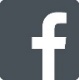 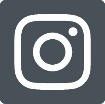 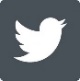 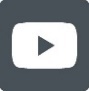 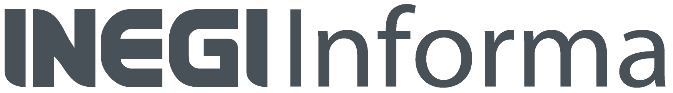 NOTA TÉCNICAINFORMACIÓN OPORTUNA SOBRE LA BALANZA COMERCIAL DE MERCANCÍAS DE MÉXICO DURANTE AGOSTO DE 2021CIFRAS ORIGINALESSaldo de la Balanza Comercial de Mercancías La información oportuna de comercio exterior de agosto de 2021 indica un déficit comercial de 3,902 millones de dólares. Dicho saldo se compara con el déficit de 4,063 millones de dólares reportado en julio. La reducción en el déficit entre julio y agosto se originó de la combinación de una disminución del déficit de la balanza de productos no petroleros, que pasó de 1,951 millones de dólares en julio a 1,401 millones de dólares en agosto, y de un mayor déficit de la balanza de productos petroleros, que pasó de 2,112 millones de dólares a 2,501 millones de dólares.En los primeros ocho meses del año en curso, la balanza comercial presentó un déficit de 6,870 millones de dólares.Balanza comercial de mercancías de México(Millones de dólares) * Cifras oportunas.En el octavo mes de 2021, el valor de las exportaciones petroleras fue de 2,572 millones de dólares. Este monto se integró por 2,192 millones de dólares de ventas de petróleo crudo y por 379 millones de dólares de exportaciones de otros productos petroleros. En ese mes, el precio promedio de la mezcla mexicana de crudo de exportación se situó en 64.38 dólares por barril, cifra menor en 3.92 dólares respecto a la del mes previo, pero mayor en 25.28 dólares en comparación con igual mes de 2020. En cuanto al volumen de crudo exportado, éste se ubicó en el mes de referencia en 1.099 millones de barriles diarios, nivel inferior al de 1.173 millones de barriles diarios de julio y al de 1.190 millones de barriles diarios de agosto del año pasado.Exportaciones Totales de MercancíasEl valor de las exportaciones de mercancías en el mes en cuestión fue de 40,313 millones de dólares, monto superior en 9% al del mismo mes de 2020. Dicha tasa fue resultado de incrementos de 6.9% en las exportaciones no petroleras y de 53.1% en las petroleras. Al interior de las exportaciones no petroleras, las dirigidas a Estados Unidos crecieron 6.3% a tasa anual y las canalizadas al resto del mundo lo hicieron en 9.3 por ciento.Exportaciones no petroleras a distintos mercados   	* Cifras oportunas.Exportaciones por Tipo de MercancíaLas exportaciones de productos manufacturados alcanzaron en agosto de 2021 35,557 millones de dólares, lo que representó un avance de 6.1% a tasa anual. Los aumentos anuales más importantes se observaron en las exportaciones de productos de la siderurgia (70.4%), de productos plásticos y de caucho (26.2%), de alimentos, bebidas y tabaco (18.8%), de equipos y aparatos eléctricos y electrónicos (15%) y de maquinaria y equipo especial para industrias diversas (7.6%). Por su parte, las exportaciones de productos automotrices mostraron un descenso anual de 11.8%, el cual fue resultado de retrocesos de 12.4% en las ventas canalizadas a Estados Unidos y de una reducción de 9.3% en las dirigidas a otros mercados.El valor de las exportaciones agropecuarias y pesqueras en el octavo mes del año en curso fue de 1,278 millones de dólares, monto que implicó un alza de 20.4% a tasa anual. Los incrementos anuales más significativos se registraron en las exportaciones de pescados, crustáceos y moluscos (68.2%), de pimiento (40%), de frutas y frutos comestibles (34.5%), de jitomate (21.8%) y de legumbres y hortalizas frescas (20.7%). En contraste, las caídas más relevantes se presentaron en las exportaciones de ganado vacuno (30.8%) y de mango (9%). En cuanto a las exportaciones extractivas, éstas se ubicaron en 907 millones de dólares con un ascenso anual de 23.6 por ciento.En el periodo enero-agosto de 2021, el valor de las exportaciones totales sumó 317,308 millones de dólares, lo que significó un aumento anual de 24.3 por ciento. Dicha tasa se derivó de crecimientos de 22.6% en las exportaciones no petroleras y de 63% en las petroleras.Estructura de las ExportacionesLa estructura del valor de las exportaciones de mercancías durante los primeros ocho meses de 2021 fue la siguiente: bienes manufacturados 88.1%, productos petroleros 5.7%, bienes agropecuarios 4.2% y productos extractivos no petroleros 2 por ciento.Importaciones Totales de MercancíasEl valor de las importaciones de mercancías en agosto de este año se ubicó en 44,216 millones de dólares, lo que representó una variación anual positiva de 43.3 por ciento. El valor acumulado de las importaciones totales durante enero-agosto del presente año ascendió a 324,178 millones de dólares, monto mayor en 34.5% al observado en igual lapso de 2020. A su interior, las importaciones no petroleras crecieron a una tasa anual de 31.3% y las petroleras lo hicieron en 69.7 por ciento.Importaciones por Tipo de BienLas importaciones de bienes de consumo sumaron 5,344 millones de dólares, cifra que se tradujo en un alza anual de 43.9 por ciento. Dicha tasa fue resultado de avances de 34.6% en las importaciones de bienes de consumo no petroleros y de 76.5% en las de bienes de consumo petroleros (gasolina y gas butano y propano). Por su parte, en agosto de 2021 se importaron bienes de uso intermedio por un valor de 35,487 millones de dólares, nivel superior en 44.5% al reportado en igual mes de 2020. A su vez, esta cifra se originó de incrementos anuales de 38.6% en las importaciones de productos de uso intermedio no petroleros y de 133% en las de bienes de uso intermedio petroleros. En lo que corresponde a las importaciones de bienes de capital, en el mes de referencia éstas alcanzaron 3,384 millones de dólares, lo cual implicó un aumento anual de 31.2 por ciento.Estructura de las ImportacionesLa estructura del valor de las importaciones en el periodo enero-agosto del año actual fue la siguiente: bienes de uso intermedio 80.2%, bienes de consumo 11.9% y bienes de capital 7.9 por ciento.CIFRAS AJUSTADAS POR ESTACIONALIDADCon cifras desestacionalizadas, en agosto de 2021 la balanza comercial registró un déficit de 3,196 millones de dólares, mientras que en julio el déficit fue de 2,784 millones de dólares. El incremento del déficit ajustado por estacionalidad entre julio y agosto se derivó de un mayor déficit de la balanza de productos no petroleros, que pasó de 584 millones de dólares en julio a 827 millones de dólares en agosto, y de una ampliación del déficit de la balanza de productos petroleros, que pasó de 2,200 millones de dólares a 2,370 millones de dólares en esa misma comparación.Saldo de la Balanza Comercial de Mercancías de MéxicoSerie desestacionalizadaMillones de dólares* Cifras oportunas.En el mes que se reporta, las exportaciones totales desestacionalizadas mostraron una caída mensual de 4.58%, la cual se originó de reducciones de 4.48% en las exportaciones no petroleras y de 6.00% en las petroleras. Al interior de las exportaciones no petroleras, las manufactureras presentaron una disminución mensual de 4.98 por ciento. A su vez, dicha tasa fue reflejo de descensos de 4.73% en las exportaciones automotrices y de 5.09% en las manufactureras no automotrices.Exportaciones de Mercancías Series desestacionalizadas y de tendencia-cicloMillones de dólaresEn agosto de 2021, las importaciones totales de mercancías mostraron un retroceso mensual desestacionalizado de 3.36 por ciento. Esta cifra fue resultado neto de una disminución de 3.80% en las importaciones no petroleras y de un avance de 0.18% en las petroleras. Por tipo de bien, se observaron reducciones mensuales de 6.32% en las importaciones de bienes de consumo (caída de 5.67% en las importaciones de bienes de consumo no petroleros), de 2.98% en las de bienes de uso intermedio (descenso de 3.70% en las de bienes de uso intermedio no petroleros) y de una reducción de 2.53% en las de bienes de capital.Importaciones de MercancíasSeries desestacionalizadas y de tendencia-cicloMillones de dólaresLa información oportuna de comercio exterior que se presenta en este documento es elaborada por el SAT, SE, Banco de México, INEGI. Balanza Comercial de Mercancías de México. SNIEG. Información de Interés Nacional.ConceptoAgosto*Agosto*Enero-Agosto*Enero-Agosto*ConceptoMillones de DólaresVariación % AnualMillones de DólaresVariación % AnualExportaciones Totales40,313.4 9.0317,307.624.3Petroleras2,571.8 53.118,134.5 63.0No petroleras37,741.6 6.9299,173.1 22.6Agropecuarias1,278.220.413,229.4 6.5Extractivas906.623.66,471.143.8Manufactureras35,556.8 6.1279,472.623.0Automotrices10,702.3(-)  11.891,394.028.4No automotrices24,854.516.2188,078.620.6Importaciones Totales 44,215.643.3324,177.934.5Petroleras5,072.9113.534,583.0 69.7No petroleras39,142.8 37.5289,594.931.3Bienes de consumo5,344.043.938,624.535.2Petroleras1,448.2 76.59,973.1 39.7No petroleras3,895.8 34.628,651.433.6Bienes intermedios35,487.544.5259,858.2 36.0Petroleras3,624.7  133.024,609.9 85.9No petroleras31,862.8   38.6235,248.3 32.2Bienes de capital3,384.231.225,695.2 20.6Saldo de la Balanza Comercial(-)  3,902.2  S.S.(-)   6,870.3 S.S. Concepto201920202021202120212021Concepto20192020JunJulAgo*Ene-Ago*Exportaciones Totales460,604416,99942,67140,88840,313317,308Petroleras25,79417,4842,6252,8832,57218,134No Petroleras434,810399,51540,04638,00537,742299,173Importaciones Totales455,242382,98641,90944,95144,216324,178Petroleras47,20731,4084,4674,9955,07334,583No Petroleras408,035351,57837,44239,95639,143289,595Balanza Comercial Total5,36234,013762(-)  4,063(-)  3,902(-)    6,870Petrolera(-) 21,413(-) 13,924(-)    1,842(-)  2,112(-)  2,501(-)  16,449No Petrolera26,77547,9382,604(-)  1,951(-)  1,4019,578ConceptoEstructura %Ene-Ago 2021*Variación porcentual anualVariación porcentual anualVariación porcentual anualVariación porcentual anualVariación porcentual anualConceptoEstructura %Ene-Ago 2021*20202021202120212021ConceptoEstructura %Ene-Ago 2021*AnualJunJulAgo*Ene-Ago*Total100.00(-)   8.126.111.56.922.6Estados Unidos81.41(-)   7.820.010.66.321.5Automotriz25.30(-) 16.329.5(-)  10.0(-)  12.427.1Otras56.11(-)   3.416.121.716.219.2Resto del Mundo18.59(-)   9.461.815.69.327.4Automotriz5.25(-) 19.5105.2(-)    8.1(-)    9.335.3Otras13.34(-)   4.650.625.518.524.6*  Cifras oportunas. * Cifras oportunas.